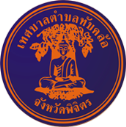 แผนการสงเสริมการทองเที่ยว ประจําป (๒๕๖๑ – ๒๕๖๓)เทศบาลตําบลทับคล้อ อําเภอทับคล้อ     จังหวัดพิจิตรคํานํา 	เทศบาลตําบลทับคล้อในฐานะองคกรปกครองสวนทองถิ่นที่มีความใกลชิดกับประชาชน มีบทบาท อํานาจหนาที่ และความรับผิดชอบ ตามพระราชบัญญัติเทศบาล พ.ศ. 2496 และพระราชบัญญัติ กําหนดแผนขั้นตอนการกระจายอํานาจใหแกองคกรปกครองสวนทองถิ่น พ.ศ.2542 โดยไดกําหนดกรอบ ความเปนอิสระในการกําหนดนโยบายที่จะดําเนินการในการบริหารดานตางๆ ตามอํานาจหนาที่ของตนเอง ประกอบกับพระราชบัญญัติกําหนดแผนและขั้นตอนการกระจายอํานาจใหแกองคกรปกครองสวนทองถิ่น พ.ศ. 2542  โดยถายโอนภารกิจในการใหบริการสาธารณะที่จําเปน และรายไดที่รัฐจัดเก็บไดใหแกองคกรปกครอง สวนทองถิ่นเพิ่มขึ้น เพื่อใหการดําเนินงานในการใหบริการขององคกรปกครองสวนทองถิ่นทุกๆดาน เกิดประโยชนสูงสุดแกประชาชน ซึ่งหนึ่งในภารกิจที่ไดรับการถายโอนคือภารกิจดานการวางแผนการสงเสริม การทองเที่ยว                เทศบาลตําบลทับคล้อ จึงไดจัดทําแผนการสงเสริมการทองเที่ยว ประจําป พ.ศ.256๑ – 256๓ ขึ้น เพื่อใชเปนกรอบและแนวทางในการสงเสริมการทองเที่ยวในเขตเทศบาลตําบลทับคล้อตอไป                       	เทศบาลตําบลทับคล้อ                     	      กองวิชาการและแผนงานฯสารบัญ      										หน้าเรื่อง  สภาพทั่วไปและขอมูลพื้นฐานของเทศบาลตําบลทับคล้อ 					๑ 	 ลักษณะที่ตั้งและอาณาเขต  ลักษณะภูมิประเทศ  ลักษณะภูมิอากาศ  แผนที่แสดงอาณาเขตตําบลทับคล้อ 							๒ รายละเอียดโครงการ แผนการสงเสริมการทองเที่ยว (พ.ศ.256๑-256๓) 			๓สภาพทั่วไปและข้อมูลพื้นฐานของเทศบาลตำบลทับคล้อ๑. ลักษณะที่ตั้งและอาณาเขต1 1.ด้านกายภาพ 1.1 ที่ตั้งของชุมชน  เทศบาลตำบลทับคล้อ ตั้งอยู่ในเขตอำเภอทับคล้อ จังหวัดพิจิตร และมีพื้นที่ครอบคลุมพื้นที่ทั้งหมด 9 ชุมชน โดยมีพื้นที่รวมทั้งสิ้น 1.72 ตารางกิโลเมตร หรือ 1,075 ไร่ โดยมีอาณาเขตติดกับพื้นที่ตำบล ต่าง ๆดังนี้ ด้านเหนือ  ตั้งแต่หลักเขตที่ 1 ซึ่งตั้งอยู่ในแนวเส้นตั้งฉากกับทางหลวงสาย ตะพานหิน-เพชรบูรณ์ จากหลักกิโลเมตร ที่ 16 ไปทาง ทิศเหนือ 450 เมตร จากหลักเขตที่ 1 เป็นเส้นขนานกับ ฟากเหนือของทางหลวง สายตะพานหิน-เพชรบูรณ์ ไปทาง ทิศตะวันออก   ถึงฝั่งตะวันตกของคลองปากบาง ซึ่งเป็น หลักเขตที่ 2 ด้านตะวันออก จากหลักเขตที่ 2 เลียบตามฝั่งตะวันตกของคลองปากบางไปทาง ทิศใต้   ถึงจุดที่ห่างจากฟากใต้ของทางหลวงสายตะพานหินเพชรบูรณ์ ไปทางทิศใต้ 450 เมตร ซึ่งเป็นหลักเขตที่ 3 ด้านใต้ จากหลักเขตที่ 3 เป็นเส้นขนานกับฟากใต้ของทางหลวงสาย ตะพานหิน-เพชรบูรณ์ไปทาง  ทิศตะวันตก   เป็นระยะ 1,935 เมตร ซึ่งเป็นหลักเขตที่ 4 ด้านตะวันตก จากหลักเขตที่ 4 เป็นเส้นตรงไปทางทิศเหนือ จนบรรจบกับ หลักเขตที่ 1 เทศบาลแบ่งเขตการปกครองดังนี้ ชุมชนที่ 1 ชุมชนตลาดเหนือ ชุมชนที่ 2 ชุมชนสระหลวง ชุมชนที่ 3 ชุมชนอารมณ์ดี ชุมชนที่ 4 ชุมชนตลาดศรีสวัสดิ์ ชุมชนที่ 5 ชุมชนหมอลำ ชุมชนที่ 6 ชุมชนวัดมงคลทับคล้อ ชุมชนที่ 7 ชุมชนสะพานสอง ชุมชนที่ 8 ชุมชนสวนโพธิ์ ชุมชนที่ 9 ชุมชนตลาดใต้ สำนักงานเทศบาลตำบลทับคล้อ (ปัจจุบันเป็นเทศบาลขนาดกลาง ณ วันที่ 25 พฤษภาคม พ.ศ. 2542) ตั้งอยู่ที่ 101 หมู่ 3 ตำบลทับคล้อ อำเภอทับคล้อ จังหวัดพิจิตร - โทรศัพท์ 056 – 641033, โทรสาร 056-641859 ๒. ลักษณะภูมิประเทศ มีลักษณะเป็นที่ราบมีทางน้ำหลากไหลผ่าน ซึ่งเป็นทำธุรกิจประกอบอาชีพค้าขาย ๓. ลักษณะภูมิอากาศ มี 3 ฤดู ได้แก่ ฤดูร้อน ฤดูฝน และฤดูหนาว แผนที่แสดงอาเขตเทศบาลตำบลทับคล้อ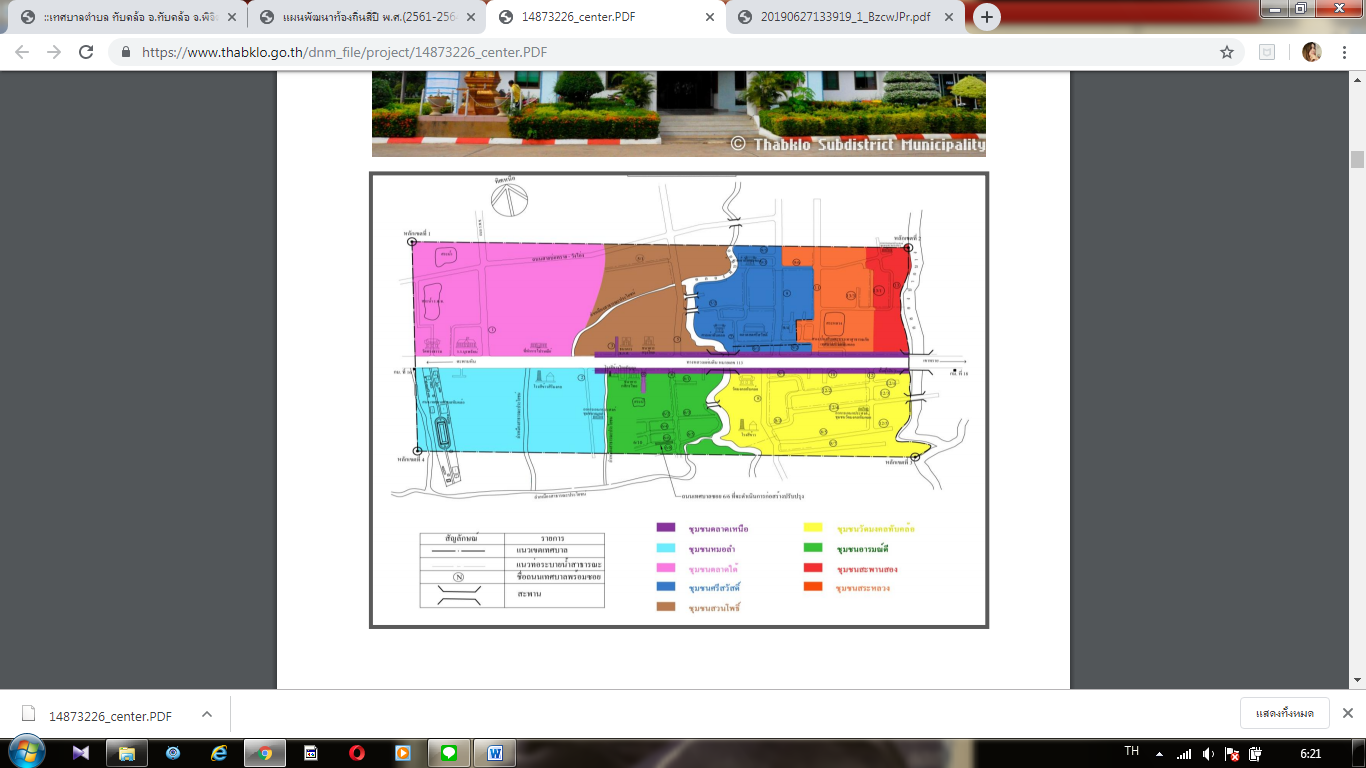  			ชุมชนที่ 1 ชุมชนตลาดเหนือ ชุมชนที่ 2 ชุมชนสระหลวง ชุมชนที่ 3 ชุมชนอารมณ์ดี ชุมชนที่ 4 ชุมชนตลาดศรีสวัสดิ์ ชุมชนที่ 5 ชุมชนหมอลำชุมชนที่ 6 ชุมชนวัดมงคลทับคล้อ ชุมชนที่ 7 ชุมชนสะพานสอง ชุมชนที่ 8 ชุมชนสวนโพธิ์ ชุมชนที่ 9 ชุมชนตลาดใต้รายละเอียดโครงการ แผนการสงเสริมการทองเที่ยว (พ.ศ.2561-2563)เทศบาลตําบลทับคล้อ อําเภอทับคล้อ จังหวัดพิจิตรที่โครงการวัตถุประสงค์เป้าหมายงบประมาณงบประมาณงบประมาณผลลัพธ์ที่คาดว่าจะได้รับหน่วยงานที่รับผิดชอบที่โครงการวัตถุประสงค์เป้าหมาย๒๕๖๑๒๕๖๒๒๕๖๓ผลลัพธ์ที่คาดว่าจะได้รับหน่วยงานที่รับผิดชอบ1โครงการจัดทำเอกสาร สื่อประชาสัมพันธ์เพื่อจัดให้มีและเผยแพร่ ข้อมูลข่าวสารในช่องทาง ที่เป็นการ อำนวยความ สะดวกแก่ประชาชนได้มี ส่วนร่วมตรวจสอบการ ปฏิบัติราชการตาม อำนาจหน้าที่ของ อปท. ได้ทุกขั้นตอน-จัดทำรายงานประจำปี แสดงรายรับรายจ่ายและผล การดำเนินงานประจำปี - จัดทำปฏิทินการ ดำเนินงานประจำปี / จดหมายข่าว/วารสาร/แผ่น พับ หรือสิ่งพิมพ์ต่าง ๆ - เผยแพร่ข้อมูลข่าวสารของ เทศบาลผ่านระบบเครือข่าย สังคมออนไลน์100,000100,000100,000- ประชาชนสามารถ ตรวจสอบการทำงาน ของเทศบาลได้หลาย ช่องทาง - ประชาชนสามารถ สืบค้นข้อมูลต่าง ๆ ของเทศบาลได้หลาย ทางกองวิชาการและ แผนงาน /กองสาธารณสุข และสิ่งแวดล้อม2อุดหนุนงบประมาณ โครงการจัดงาน ประเพณีสงกรานต์ สรงน้ำพ่อปูบูชาหลัก เหมืองและย้อนรอย ประวัติศาสตร์เมืองเก่า พิจิตรเพื่อสนับสนุนและ ส่งเสริมสภาวัฒนธรรม อำเภอทับคล้อในด้าน วัฒนธรรม จริยธรรม ประเพณี และภูมิปัญญา ท้องถิ่นอุดหนุนงบประมาณ โครงการจัดงานประเพณี สงกรานต์ สรงน้ำพ่อปู บูชาหลักเหมืองและย้อนรอยประวัติศาสตร์เมืองเก่า พิจิตร จำนวน 1 โครงการ5,0005,0005,000การดำเนินงานด้าน วัฒนธรรม จริยธรรม ประเพณีและภูมิ ปัญญาท้องถิ่น สามารถดำเนินการ เป็นไปอย่างเรียบร้อยสำนักปลัดเทศบาล๓อุดหนุนงบประมาณ โครงการงานประเพณี แข่งขันเรือยาวจังหวัด พิจิตรชิงถ้วย พระราชทาน พระบาทสมเด็จพระปรมินทรมหาภูมิพลอ ดุลยเดช-เพื่อสนับสนุนด้านการบำรุง ศิลปวัฒนธรรมจารีต ประเพณีภูมิปัญหาท้องถิ่น -เพื่อส่งเสริมการท่องเที่ยว - เพื่อเป็นการแสดงความ จงรักภักดีและถวายความ อาลัยพระบาทสมเด็จพระ ปรมินทรมหาภูมิพลอดุลยเดชอุดหนุนงบประมาณ โครงการงานประเพณี แข่งขันเรือยาวจังหวัดพิจิตร ชิงถ้วยพระราชทาน พระบาทสมเด็จพระ ปรมินทรมหาภูมิพลอดุลยเดช จำนวน 1 โครงการ50,00050,00050,000รักษาประเพณีอันดี งามของจังหวัดพิจิตรสำนักปลัดเทศบาล4อุดหนุนงบประมาณ โครงการงานประเพณี แข่งขันเรือยาวจังหวัด พิจิตรชิงถ้วย พระราชทานสมเด็จ พระเจ้าอยู่หัวมหาวชิราลงกรณ บดินทร เทพยวรางกูร1. เพื่ออนุรักษ์และส่งเสริม งานประเพณีแข่งเรือยาวของ จังหวัดพิจิตรที่มีมานานกว่าร้อยปี ให้เป็นที่รู้จักแพร่หลาย ทั้งภายในประเทศและ ต่างประเทศ 2. เพื่อส่งเสริมการท่องเที่ยว ของจังหวัดพิจิตร 3. เพื่อเป็นการแสดงความ จงรักภักดีและเทิดพระเกียรติ สมเด็จพระเจ้าอยู่หัวฯ 4. เพื่อให้งานประเพณีแข่งขัน เรือยาว ชิงถ้วยพระราชทาน ของสมเด็จพระเจ้าอยู่หัวฯ เป็นเอกลักษณ์ของจังหวัด พิจิตรอุดหนุนงบประมาณโครงการ งานประเพณีแข่งขันเรือยาว จังหวัดพิจิตรชิงถ้วย พระราชทานสมเด็จพระ เจ้าอยู่หัวมหาวชิราลงกรณ บดินทรเทพยวรางกูร จำนวน 1 โครงการ50,00050,00050,000รักษาประเพณีอันดี งามของจังหวัด พิจิตรกองการศึกษา5อุดหนุนงบประมาณ โครงการจัดริ้วขบวนแห่ บัวพุทธบูชา งาน นมัสการหลวงพ่อเพชร และงานสมโภชเมืองพิจิตรเพื่อสนับสนุนและ ส่งเสริมองค์กรปกครอง ส่วนท้องถิ่นโครงการจัด ริ้วขบวนแห่บัวพุทธบูชา ฯอุดหนุนงบประมาณ โครงการจัดริ้วขบวนแห่บัว พุทธบูชางานนมัสการหลวง พ่อเพชรและงานสมโภช เมืองพิจิตร จำนวน 1 โครงการ10,00010,00010,000การดำเนินงานด้าน วัฒนธรรม ประเพณี ของจังหวัด สามารถ  ดำเนินการเป็นไป อย่างเรียบร้อยสำนักปลัดเทศบาล6โครงการสืบสาน ประเพณีสงกรานต์เพื่อให้ประชาชนใน พื้นที่ตำบลทับคล้อได้มี ส่วนรวมในการอนุรักษ์ และสืบสานประเพณี สงกรานต์จัดกิจกรรมงานประเพณี วันสงกรานต์ รดน้ำขอพรผู้สูงอายุ400,000400,000400,000ประชาชนมีส่วนร่วม ในการส่งเสริมและ อนุรักษ์วัฒนธรรม และประเพณีให้คงไว้ ทำให้เกิดความ สามัคคีกองการศึกษา๗โครงการสืบสาน ประเพณีวันเข้าพรรษาเพื่อเป็นการอนุรักษ์และ สืบสานประเพณีและ วัฒนาธรรมอันดีงามของ ท้องถิ่นให้คงอยู่สืบไปจัดกิจกรรมงานประเพณี วันเข้าพรรษา /ถวาย เทียนพรรษาแก่วันใน เขตพื้นที่เทศบาลตำบล30,00030,00030,000ประเพณีและ วัฒนธรรมอันดีงาม ของท้องถิ่นดำรงอยู่ เป็นเอกลักษณ์ของ ท้องถิ่นสืบไปกองการศึกษา๘โครงการสืบสาน ประเพณีลอยกระทงเพื่อให้ประชาชนในพื้นที่ ตำบลได้มีส่วนรวมใน การอนุรักษ์ฟื้นฟูสืบ สานประเพณีลอยกระทง- จัดกิจกรรมสืบสาน ประเพณีลอยกระทง30,00030,00030,000ประชาชนมีส่วนร่วม ในการส่งเสริมและ อนุรักษ์วัฒนธรรม และประเพณีให้คงไว้ ทำให้เกิดความ สามัคคีกองการศึกษา